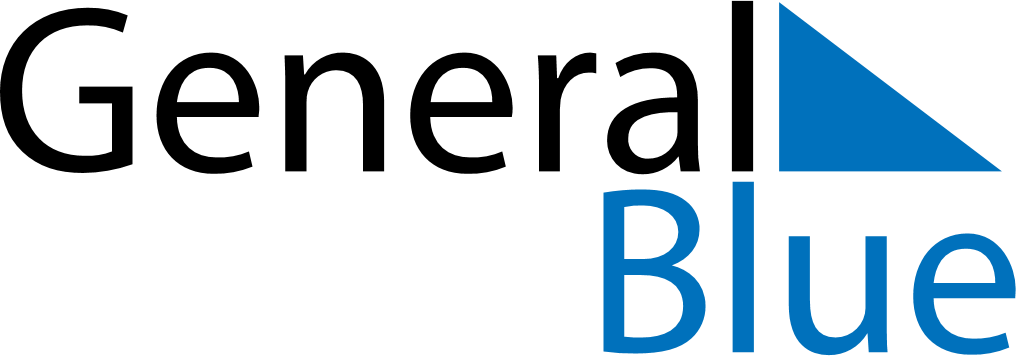 Belize 2018 HolidaysBelize 2018 HolidaysDATENAME OF HOLIDAYJanuary 1, 2018MondayNew Year’s DayMarch 12, 2018MondayBaron Bliss DayMarch 30, 2018FridayGood FridayMarch 31, 2018SaturdayEaster SaturdayApril 1, 2018SundayEaster SundayApril 2, 2018MondayEaster MondayMay 1, 2018TuesdayLabour DayMay 21, 2018MondayCommonwealth Day, Sovereign’s DaySeptember 10, 2018MondaySaint George’s Caye Day, National DaySeptember 21, 2018FridayIndependence DayOctober 15, 2018MondayDay of the AmericasNovember 19, 2018MondayGarifuna Settlement DayDecember 25, 2018TuesdayChristmas DayDecember 26, 2018WednesdayBoxing Day